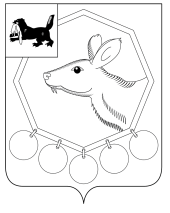 _13.12.  2018 № _253п/18_РОССИЙСКАЯ ФЕДЕРАЦИЯИРКУТСКАЯ ОБЛАСТЬ«БАЯНДАЕВСКИЙ РАЙОН»МЭРПОСТАНОВЛЕНИЕОБ УТВЕРЖДЕНИИ ПЛАНА МЕРОПРИЯТИЙ («ДОРОЖНОЙ КАРТЫ») ПО СОДЕЙСТВИЮ РАЗВИТИЮ КОНКУРЕНЦИИ В МУНИЦИПАЛЬНОМ ОБРАЗОВАНИИ «БАЯНДАЕВСКИЙ РАЙОН» В целях исполнения подпункта «а» пункта 2 Перечня поручений Президента Российской Федерации от 15 мая 2018 года №Пр-817ГС по итогам заседания Государственного совета Российской Федерации, состоявшего 5 апреля 2018 года, руководствуясь ст. ст. 33, 48 Устава муниципального образования «Баяндаевский район», ПОСТАНОВЛЯЮ:Утвердить План мероприятий («Дорожную карту») по содействию развитию конкуренции в муниципальном образовании «Баяндаевский район» (приложение). Опубликовать настоящее постановление в районной газете «Заря» и разместить на официальном сайте МО «Баяндаевский район» в информационно-телекоммуникационной сети «Интернет».3.  Контроль за исполнением настоящего постановления возложить на заместителя мэра МО «Баяндаевский район» по экономическому развитию Еликова В.Т.Мэр МО «Баяндаевский район»А.П. Табинаев